KAUNO TAUTINĖS KULTŪROS CENTRAS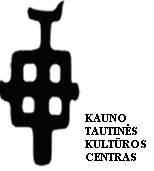 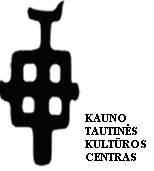 A.Jakšto 18, , tel. (8-37) 40-71-35, www.ktkc.ltGRUODŽIO MĖNESIO RENGINIAI, 2015 m.Kauno tautinės kultūros centras kviečia pasiruošti Kalėdoms!Gruodžio 1 d., antradienis, 18 val. KTKC (A.Jakšto g. 18). Mokymai jaunimui ir suaugusiems „Vakarojimai seklyčioje“: kiauraraščio vėlimas. Veda Daiva Vainauskienė. Gruodžio 2 d., trečiadienis, 10 val. KTKC (A.Jakšto g. 18). Popieriaus karpytojų grupės „Sėjinis“ (Vilkaviškis) kūrybos parodos  pristatymas. Tradicinė advento akcija „Laimina miestą angelai-2015“. Pasitikdami Kalėdas, kviečiame pasimokyti karpyti angelus. Įėjimas nemokamas.   	Gruodžio  3 d., ketvirtadienis, 18 val. KTKC (A.Jakšto g. 18). Tapybos mokymai jaunimui ir suaugusiems ,,Prie molberto“: lino raižinys (grafika). Šviesos ir tamsos dermė. Veda Gvidas Latakas.Gruodžio 4 d., penktadienis, 10 val. KTKC (A.Jakšto g. 18). Tradicinių amatų dirbtuvės visai šeimai „Pasipuoškime namus Kalėdoms“: eglutės žaisliukai iš šiaudų. Veda Jurgita Kilikauskienė. Gruodžio 5 d., šeštadienis, 15 val. KTKC (A.Jakšto g. 18). Paskaita „Kraujo reakcija ir vėžiniai susirgimai“. Lektorius Aleksandras Žarskus. Susitikimas su kraštotyrininke Jūrate Dručkiene „Jonas ir Martynas Yčai: gyvenimas ir darbai Lietuvai“.Gruodžio 7 d., 14 d., pirmadienis, 18 val. KTKC etninės veiklos studijoje (Kalniečių g. 180). Mokymai jaunimui ir suaugusiems ,,Kūrybos džiaugsmai“: „Žiemos gamta“ (tapyba). Veda dailininkė Dalia Žiurkelienė.Gruodžio 8 d., antradienis, 10 val. KTKC (A.Jakšto g. 18). Tradicinių amatų dirbtuvės visai šeimai „Pasipuoškime namus Kalėdoms“: eglutės žaisliukai iš vilnos. Veda Kristina Kliucevičiūtė – Mikulskienė. 18 val. Mokymai jaunimui ir suaugusiems „Vakarojimai seklyčioje“: kalėdinis atvirukas (simegrafija). Veda Daiva Vainauskienė.Gruodžio 10 d., ketvirtadienis, 18  val. KTKC (A.Jakšto g. 18). Vakaronė „Dainuokim“: advento laikotarpio dainos, rateliai, žaidimai. Dalyvauja  VDU folkloro  ansamblis „Linago“ (vadovai Laimutė Stasė Proškutė, Gytis Aučinikas, Andrius Morkūnas). Veda Vilius Marma. Įėjimas nemokamas. 18 val. KTKC (A.Jakšto g. 18). Tapybos mokymai jaunimui ir suaugusiems ,,Prie molberto“: lino raižinys (grafika). Šviesos ir tamsos dermė. Veda Gvidas Latakas.Gruodžio 10 d., ketvirtadienis, 19 val. A. Žikevičiaus saugaus vaiko mokykloje (Ašigalio g. 23). KTKC vaikų tautinių šokių ansamblio „Kalvelis“ koncertas „Atvažiuoja Kalėda“. Vadovai Ilona Jakštytė, Gintaras Vilčiauskas, Arūnas Važinskis, Valė Dervinienė. Įėjimas nemokamas.Gruodžio 11 d., penktadienis, 18 val. Švč. Mergelės Marijos Ėmimo į dangų (Vytauto Didžiojo) bažnyčioje (Aleksoto g. 3). Po šventų Mišių vyks tradicinis Kauno miesto folkloro ansamblių advento koncertas „Už girių girių“. Veda Irma Odeta Lėvartė, Jonas Misevičius. Gruodžio 12 d., šeštadienis, 15 val. KTKC (A.Jakšto g. 18). Paskaita „Žinojimas ir pažinimas. Išmanyti ir tikėti“. Lektorius Aleksandras Žarskus. Susitikimas su Vydūno draugijos pirmininku Tomu Staniku „Naujai išleisti Vydūno žurnalai“.Gruodžio 14 d., pirmadienis, 10 val. KTKC (A.Jakšto g. 18). Tradicinių amatų dirbtuvės visai šeimai „Pasipuoškime namus Kalėdoms“: eglutės žaisliukai iš popieriaus, angelai. Veda Eglė Vindašienė. 11 val. „Eglutės žaisliukai iš siūlų“. Veda Irma Odeta Lėvartė.Gruodžio 15 d., antradienis, 18 val. KTKC (A.Jakšto g. 18). Mokymai jaunimui ir suaugusiems „Vakarojimai seklyčioje“: kalėdinė gėlė (vėlimas ant karkaso). Veda Daiva Vainauskienė.Gruodžio 16 d., trečiadienis, 14.30 val. KTKC (A.Jakšto g. 18). Tradicinės advento akcijos – parodos  „Laimina miestą angelai – 2015“ dalyvių susibūrimas, parodos apibendrinimas.Gruodžio 17 d., ketvirtadienis, 18 val. KTKC (A.Jakšto g. 18). Tapybos mokymai jaunimui ir suaugusiems ,,Prie molberto“: adventinė tema tapyboje. Veda Gvidas Latakas.Gruodžio 18 d., penktadienis, 10 val. KTKC (A.Jakšto g. 18). Tradicinių amatų dirbtuvės visai šeimai „Pasipuoškime namus Kalėdoms“: eglutės žaisliukai iš šiaudų. Veda Jurgita Kilikauskienė. Gruodžio 18 d., penktadienis, 17.30 val. Savanorių  pr. 214. Advento vakaras „Sodai, sodai, leliumoj“ su folkloro ansambliu „Jotija" (vadovas Mintautas Petras Pečiulis). Dalyvauja Žaliakalnio bendruomenė. Įėjimas nemokamas.Gruodžio 19 d., šeštadienis, 15 val. KTKC (A.Jakšto g. 18). Paskaita „Žiemos virsmas – Kalėdos“. Lektorius Aleksandras Žarskus. Susitikimas su m. dr. Edvardu Satkevičiumi „Mūsų ryšiai su Vakarų Kinija“.Gruodžio 21 d., pirmadienis, 18 val. KTKC etninės veiklos studijoje (Kalniečių g. 180). Mokymai jaunimui ir suaugusiems ,,Kūrybos džiaugsmai“: „Sninga“ (kalėdinė miniatiūra). Veda dailininkė Dalia ŽiurkelienėGruodžio 22 d., antradienis, 18 val. KTKC (A.Jakšto g. 18). Mokymai jaunimui ir suaugusiems „Vakarojimai seklyčioje“: kalėdinės dovanėlės vėlimas. Veda Daiva Vainauskienė.PARODOSKauno tautinės kultūros centre, A. Jakšto g. 18, www.ktkc.ltParodų lankymas: pirmadienis-ketvirtadienis 9-17 val.; penktadienis 9-15 val.Įėjimas nemokamas.   Popieriaus karpytojų grupės „Sėjinis“ (Vilkaviškis) kūrybos paroda. Vadovė Virginija Armanavičienė. Pristatymas gruodžio 2 d. 10 val.Nuo gruodžio 2 d. Akcijos „Laimina miestą angelai – 2015“ paroda „Tylus laiškas angelui“. Veikia iki 2016 m. sausio 6 d.  Tautinės kultūros centro Etninės veiklos studijoje (Kalniečių g. 180). KTKC tautodailės studijos „Šlamutis“ ugdytinių darbų paroda „Švyti sidabru“  (miniatiūros, tapyba, grafika). Mokytoja Dalia Žiurkelienė.Kauno „Šilo“ pradinėje mokykloje (Kariūnų pl. 3). KTKC etninės veiklos studijos  „Metų ratas” ugdytinių kūrybinių darbų paroda „Advento kalendorius”. Mokytoja Rolanda Rita Mikalauskienė.EDUKACIJOS Kauno tautinės kultūros centre, A. Jakšto g. 18Užsiėmimų ciklas „Į pagalbą formaliajam ugdymui“Būtina registracija iš anksto tel. „Šeima, giminė, tradicijos“: „Rugelio kelias“, „Mergvakaris“, „Vestuvių veikėjai“. Ikimokyklinio amžiaus vaikams, pradinių, vyresniųjų klasių mokiniams. „Žmogaus gyvenimo ciklo tarpsniai ir apeigos“:  „Vestuvių simboliai“, „Vestuvių apeigos“. Vyresniųjų klasių mokiniams.„Lietuvos Didžiosios Kunigaikštystės kultūra. Žaidimai“: „Kvirkatas“,  „Tvirtovė“, „Malūnas“, „Laimės namas“, „Lapė ir žąsys“,  „Soliteris“, „Arklių lenktynės“, „Tigrai ir ožiai“, „Kiškio gaudynės“. 5-8 klasių mokiniams	„Mitybos ir sveikatos tausojimo papročiai“: „Duona lietuvių buityje ir papročiuose“. Ikimokyklinio amžiaus vaikams, pradinių klasių mokiniams.  „Etnografiniai regionai“: „Lietuvių kalbos tarmių ištakos“. Vyresniųjų klasių mokiniams.	„Gamta tradicinėje kultūroje“: „Paukščiai lietuvių kūryboje“. 3 - 5 klasių mokiniams. „Kalendorinės šventės ir papročiai“: „Lietuviški metų ženklai“, „Metų ratas“. Ikimokyklinio amžiaus vaikams, pradinių, vyresniųjų klasių mokiniams. „Tradiciniai darbai ir amatai“:  „Kai senieji daiktai prabyla“, „Molio džiaugsmai“, „Rytoj aš būsiu audėjėlė“, „Gyvybės medis karpiniuose“, „Šiaudiniai dirbiniai“. Vaikams, pradinių, vyresniųjų klasių mokiniams.	„Liaudies kūryba“: „Prie lietuviškos pasakos vartų“, „Lietuvių mitologija vaikams. Lauminėjimas“, šešėlių teatras „Baltas rytas“, „Baltų ženklai“. Ikimokyklinio amžiaus  vaikams, pradinių, 5-6, vyresniųjų klasių mokiniams. Paskaitos jaunimui ir suaugusiems „Tautinė kultūra: senosios ir šiuolaikinės gyvenimo vertybės“. Vyresniųjų klasių mokiniams, suaugusiems. Informacija: www.ktkc.lt, tel. 867936715